Mineola High School PTSA June 8, 2022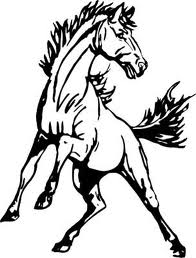    	     The MHS PTSA Board 2021/2022Kathy Escorcia - Co-President, Jennifer Amore Melendez - Co-President, Deborah Da Silva – Treasurer Christa Basel- VP Fundraising, Diana DeJesus - VP Membership, Cathy Carr - VP Nominations
Priya Shah- Recording Secretary, Zenobia Haddock- Corresponding Secretary, Miriam Shevlin- SEPTA 	President’s Welcome.      Welcome: Pledge, Mission Statement & Minutes Treasurer Report: 	       Budget Report              Committee Reports:	      Spirit Award Committee            Correspondence:            District Happening:	            Faculty Rep Mr. Smith	Music Parents Joanne Stiehl			         		Booster Club Cathy Carr			        	 	SEPTA Miriam Shevlin 					District Council Amy Polmar and Nancy Farrelly				 	Board of Ed 	            Old Business:    Class Events, Health and Wellness New Business:  Installation Dinner all welcome                                         Volunteer appreciation event             Principal MessageIMPORTANT DATES:6/8 Spirit Awards 6/10 SEPTA Carnival 6/13 Installation Night6/22 Volunteer Appreciation 